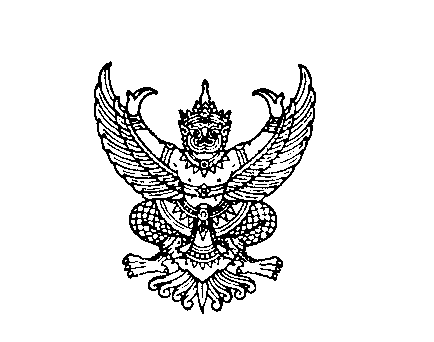 ที่  มท ๐๘16.๔/ว	กรมส่งเสริมการปกครองท้องถิ่น	ถนนนครราชสีมา เขตดุสิต กทม. ๑๐๓๐๐						          กรกฎาคม  ๒๕6๖เรื่อง	ขอความอนุเคราะห์เผยแพร่แบบสอบถามโครงการศึกษาความปลอดภัยในสถานศึกษาสำหรับเด็กปฐมวัยเรียน	ผู้ว่าราชการจังหวัด ทุกจังหวัดสิ่งที่ส่งมาด้วย	สำเนาหนังสือสำนักงานผู้ตรวจการแผ่นดิน ด่วนที่สุด ที่ ผผ ๑๐๐๒/๑๘๕๒ 	ลงวันที่ ๑๖ มิถุนายน ๒๕๖๖	  จำนวน ๑ ชุด	ด้วยสำนักงานผู้ตรวจการแผ่นดินได้ดำเนินการศึกษารวบรวมข้อมูลเกี่ยวกับบทบาทหน้าที่
ของสถาบันการศึกษาทั้งภาครัฐและเอกชนรวมถึงหน่วยงานที่เกี่ยวข้อง การกำหนดแนวทางการดำเนินงาน ตลอดจนองค์ความรู้และการจัดทำแผนความปลอดภัยให้กับเด็กปฐมวัย ในการนี้ เพื่อให้การขับเคลื่อน
แนวทางการเพิ่มความปลอดภัยในสถานศึกษาสอดคล้องกับสถานการณ์ปัจจุบัน จึงจัดทำแบบสอบถามโครงการศึกษาความปลอดภัยในสถานศึกษาสำหรับเด็กปฐมวัย เพื่อนำข้อมูลไปประกอบการพิจารณาจัดทำข้อเสนอแนะปรับปรุง กฎหมาย หรือขั้นตอนการปฏิบัติงาน เพื่อให้การปฏิบัติหน้าที่ของหน่วยงานของรัฐ
เป็นไปอย่างมีประสิทธิภาพ	กรมส่งเสริมการปกครองท้องถิ่นพิจารณาแล้วเห็นว่า เพื่อให้การขับเคลื่อนแนวทางการเพิ่มความปลอดภัยในสถานศึกษาระดับปฐมวัยสังกัดองค์กรปกครองส่วนท้องถิ่นสอดคล้องกับสถานการณ์ปัจจุบัน จึงขอความร่วมมือจังหวัดแจ้งองค์กรปกครองส่วนท้องถิ่นที่จัดการศึกษาระดับปฐมวัย (โรงเรียนที่จัดการศึกษาระดับปฐมวัยและศูนย์พัฒนาเด็กเล็ก) ประชาสัมพันธ์ให้ผู้บริหารสถานศึกษา ครู/ผู้ดูแลเด็ก บุคลากรทางการศึกษา รวมถึงผู้ปกครอง ดำเนินการตอบแบบสอบถามโครงการศึกษาความปลอดภัยในสถานศึกษาสำหรับเด็กปฐมวัย ภายในวันที่ ๓๑ กรกฎาคม ๒๕๖๖ รายละเอียดปรากฏตามสิ่งที่ส่งมาด้วย 	จึงเรียนมาเพื่อโปรดพิจารณาขอแสดงความนับถือ                     อธิบดีกรมส่งเสริมการปกครองท้องถิ่นกองส่งเสริมและพัฒนาการจัดการศึกษาท้องถิ่นกลุ่มงานส่งเสริมการจัดการศึกษาปฐมวัยและศูนย์พัฒนาเด็กเล็กโทร. ๐ ๒๒๔๑ ๙๐๐๐ ต่อ ๕๓๔๔ ไปรษณีย์อิเล็กทรอนิกส์ saraban@dla.go.thผู้ประสานงาน นายศุภชัย หมีนสัน โทร. ๐๘ ๖๕๓๑ ๗๗๙๑